                                                                                                                                                                                                                                                                                                                                                                                                                                                                                                                                                                                                                                                                                                                                                                                                                                                                                                                                                                                                                                                                                                                                                                                                                 St Pius X Catholic Parish Heidelberg West acknowledges the Wurundjeri people.Fr Wayne Edwards:  St Pius X Presbytery 419 Waterdale Rd Heidelberg West 3081Tel: 9457 5794   Fax: 9457 1036   Email: heidelbergwest@cam.org.auExodus Community: 273 Liberty Parade Heidelberg West Tel: 9457 7593 School Principal: Barbara Gomez Tel: 9457 3776 Email: bgomez@spxhw.catholic.edu.au_________________________________________________________________________________________________MASS TIMES Sundays  	Saturday Vigil 7pm   Sunday 9am & 11.00am	Exodus Community, 12 Noon in the shed at 273 Liberty Pde, Heidelberg West        Weekdays	9am Tuesday, Wednesday, Thursday, Friday, SaturdayCONFESSIONS & ROSARY    	After 9am Mass on Saturday morningsCHURCH OPEN FOR PRAYER	8.30am – 4pm on school days only  PARISH WEBSITE - pol.org.au/heidelbergwest St Pius X Catholic Church Heidelberg West actively works to listen to, empower and protect children, and has zero tolerance for child abuse and neglect. SAINTS/FEAST DAYS FOR THE WEEKMonday 20 – Sts Andrew Kim Tae-gon Tuesday 21 – St MatthewThursday 23 – St Pius of Pietrelcina Reflection: “If anyone wishes to be first, he shall be the last of all and the servant of all.”  (Mark 9:35) Jesus teaches us that we are called to love one another.  Love involves sacrifice.  Sacrifice is a word that many of us don’t like to hear.  We think it means that we must give up something that we want.  However, the literal meaning of sacrifice is “to make holy,” from the words “sacer” = sacred and “facere” = to make.   In other words, we make our lives holy by sharing our gifts in the service of God.'TREASURING OUR LATER YEARS'- Reflection series via ZOOM6 x Wednesdays, 22 September to 27 October 2021, 12.45pm-3pm. Facilitated by Nicole Rotaru rsm, this series offers participants the opportunity to explore new possibilities that ageing offers daily. It will include input, conversation and the opportunity to depth and integrate reflections and learnings through personal reflection and creative expressions. Topics covered include: ageing; spirituality; relationships; meaning; gratitude; death. Cost $180 for the series, or $30 per session. Bookings: Heart of Life Centre for Spiritual & Pastoral Formation website at www.heartoflife.melbourneFor more information, contact. secretary@heartoflife.melbourne or (03) 9890 1101Prayers for the Sick; David Tickner, Michael Hehir, Pauline Curlis, Joy Opie  For the Recently Departed: Ronald King  Anniversary of Death: Joseph Quigley, Florence Mills, Adele Bertelli, Elizabeth Jones, Dorothy Smith NEXT SUNDAY’S READINGS – 26TH SUNDAY ORDINARY TIME  Num 11:25-29; James 5: 1-6; Mk 9: 38-43, 45, 47-48 LOCKDOWN LIGHT—A WEEKLY SERIES
Lockdown Light—Week Three
Resources for Christian living: Making the most of lockdown
In this blog post, local Melbourne mum of six, Kate Moriarty, shares some fun and creative ideas to help families make the most of their time together in lockdown. Find out more at www.bit.ly/ChristianLiving3
Getting to know your Bible: Opening up the Old Testament
Getting Started: This video by Bible Snap brings you the Old Testament in 8 minutes, with a comprehensive overview of where the books and people fit in the timeline of history. Watch at www.bit.ly/BibleGettingStarted3
Going Deeper: Exodus is one of the key books of the Old Testament. Hear about the pivotal events in Exodus from a range of other Christian Biblical scholars and theological experts in this 10-minute video. View here www.bit.ly/BibleGoingDeeper3 
SUNDAY 19TH SEPTEMBER - SOCIAL SERVICES SUNDAY 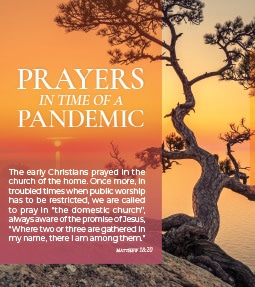 On this day we invite all to give thanks and pray for all who stand with and provide support to those who are marginalised and vulnerable within our communities. We recognise with deep gratitude, those working within Catholic Social Services Victoria’s 43 member organisations, the 7,000 staff and 17,000 volunteers, who together, serve more than 200,000 people in need each year. We also give thanks for all in our parishes, who are so often at the forefront of providing practical support and care to those in need within their local communities, and beyond. We call to mind the recent 2021/22 Social Justice Statement – Cry of the Earth Cry of the Poor – released by the Australian Catholic bishops, which reminds us of the social mission of the Church and which urges us to reflect on ‘the bigger picture’ and to act together on social, economic and ecological issues. Together, we all have a role to play in building a just and equitable society, where all have equal opportunities to flourish and prosper.FOLLOW US ON FACEBOOK: St Pius X Catholic Parish WEBPAGE: pol@cam.org.au/heidelbergwest